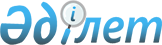 Об областном бюджете Костанайской области на 2007 годРешение Маслихата Костанайской области от 8 декабря 2006 года № 3557. Зарегистрировано Департаментом юстиции Костанайской области 11 декабря 2006 года № 3557




       Сноска. Решение дополнено пунктами 2-1, 2-2, 2-3, 2-4, 2-5, 2-6, 2-7, 2-8, 2-9, 2-10, 2-11, 2-12, 2-13, 2-14, 3-1 в соответствии с 


 решением 


 маслихата Костанайской области от 09.01.2007 №




 388




;  пунктами 2-15, 2-16, 2-17 в соответствии с 


 решением 


 маслихата Костанайской области от 12.07.2007 №




 457 (вводится в действие с 01.01.2007).






      Во исполнение 
 Закона 
 Республики Казахстан от 8 декабря 2006 года № 294-III, рассмотрев постановление акимата Костанайской области от 13 октября № 349 "О внесении на рассмотрение Костанайского областного маслихата проекта решения Костанайского областного маслихата "Об областном бюджете Костанайской области на 2007 год", а также 
 подпунктом 1) 
 пункта 1 

статьи 6

 Закона Республики Казахстан "О местном государственном управлении в Республике Казахстан" Костанайский областной маслихат 

РЕШИЛ:

 



 





      1. Утвердить областной бюджет Костанайской области на 2007 год согласно приложению 1 в следующих объемах:



      1) доходы - 41 663 731 тысяча тенге, в том числе по:



      налоговым поступлениям - 1 327 566 тысяч тенге;



      неналоговым поступлениям - 199 593 тысяч тенге;



      поступлениям от продажи основного капитала - 9 343 тысячи тенге;



      поступлениям официальных трансфертов - 40 127 229 тысяч тенге;



      2) затраты - 42 394 394 тысячи тенге; 



      3) операционное сальдо - - 730 663 тысячи тенге;



      4) чистое бюджетное кредитование - -346 314 тысяч тенге, в том числе:



      бюджетные кредиты - 1 028 671 тысяча тенге;



      погашение бюджетных кредитов - 1 374 985 тысяч тенге;



      6) дефицит (профицит) бюджета - -384 349 тысяч тенге;



      7) финансирование дефицита (использование профицита бюджета) - 384 349 тысяч тенге.




      Сноска. Пункт 1 в редакции 


 решения 


 маслихата Костанайской области от 




12.10.2007 №




 13 (вводится в действие с 01.01.2007)


.



 





      2. Установить, что в доход областного бюджета зачисляются: 



      плата за загрязнение окружающей среды;



      сбор за проезд по платным государственным автомобильным дорогам областного значения;



      плата за размещение наружной (визуальной) рекламы в полосе отвода автомобильных дорог общего пользования областного значения;



      плата за пользование водными ресурсами поверхностных источников;



      плата за лесные пользования;



      плата за использование особоохраняемых природных территорий местного значения;



      доходы от коммунальной собственности;



      поступления части чистого дохода коммунальных государственных предприятий, созданных по решению областного акимата;



      дивиденды на государственные пакеты акций, находящиеся в областной коммунальной собственности;



      доходы на доли участия в юридических лицах, находящиеся в областной коммунальной собственности;



      поступления от аренды имущества областной коммунальной собственности;



      вознаграждения (интересы) по кредитам, выданным из областного бюджета;



      вознаграждения (интересы), полученные от размещения в депозиты временно свободных бюджетных денег;



      другие доходы от областной коммунальной собственности;



      поступления от реализации товаров (работ, услуг) государственными учреждениями, финансируемыми из областного бюджета;



      поступления денег от проведения государственных закупок, организуемых государственными учреждениями, финансируемыми из областного бюджета;



      штрафы, пеня, санкции, взыскания, налагаемые государственными учреждениями, финансируемыми из областного бюджета;



      другие неналоговые поступления в областной бюджет;



      поступлениями в областной бюджет от продажи основного капитала являются деньги от продажи государственного имущества, закрепленного за государственными учреждениями, финансируемыми из областного бюджета.



      В областной бюджет зачисляются поступления от продажи финансовых активов государства, находящихся в областной коммунальной собственности.



 






      


2-1. Учесть, в областном бюджете на 2007 год поступление целевых текущих трансфертов из республиканского бюджета в сумме 909 257 тысяч тенге, в том числе:



      на выплату стипендий студентам, обучающимся в средних профессиональных учебных заведениях на основании государственного заказа местных исполнительных органов - 107 964 тысячи тенге;



      на выплату компенсаций на проезд для обучающихся в средних профессиональных учебных заведениях на основании государственного заказа местных исполнительных органов - 17 756 тысяч тенге;



      на содержание вновь вводимых объектов здравоохранения - 41 367 тысяч тенге;



      на закуп лекарственных средств, вакцин и других иммунобиологических препаратов - 529 138 тысяч тенге;



      на реализацию мероприятий по профилактике и борьбе со СПИДом в Республике Казахстан - 13 199 тысяч тенге;



      на материально-техническое оснащение центров крови на местном уровне - 106 807 тысяч тенге;



      на обеспечение нуждающихся инвалидов обязательными гигиеническими средствами и предоставление услуг специалистами жестового языка, индивидуальными помощниками в соответствии с индивидуальной программой реабилитации инвалида - 32 781 тысяча тенге;



      на компенсацию повышения тарифов абонентской платы за телефон социально защищаемым гражданам, являющимся абонентами городских сетей телекоммуникаций - 3 581 тысяч тенге;



      на субсидирование стоимости услуг по подаче питьевой воды из особо важных групповых систем водоснабжения, являющихся безальтернативными источниками питьевого водоснабжения - 28 232 тысячи тенге;



      на содержание дополнительной штатной численности миграционной полиции, выделенной в 2006 году - 16 401 тысяча тенге.



      Распределение указанных трансфертов осуществляется на основании постановления акимата Костанайской области. 




      Сноска. Пункт 2-1 с изменением, внесенным 


 решением 


 маслихата Костанайской области от 12.07.2007 №




 457 (вводится в действие с 01.01.2007)




.


 



 



      2-2. Учесть, в областном бюджете на 2007 год поступление целевых текущих трансфертов из республиканского бюджета на субсидии, направленные на развитие сельского хозяйства, в сумме 3 079 833 тысячи тенге по программам областного бюджета, в том числе:



      на поддержку развития семеноводства - 195 547 тысяч тенге;



      на развитие племенного животноводства - 209 450 тысяч тенге;



      на повышение урожайности и качества продукции растениеводства, удешевление стоимости горюче-смазочных материалов и других товарно-материальных ценностей, необходимых для проведения весенне-полевых и уборочных работ, по определяемым Правительством Республики Казахстан приоритетным культурам - 2 466 000 тысяч тенге;



      на субсидирование стоимости услуг по доставке воды сельскохозяйственным товаропроизводителям - 2 775 тысяч тенге;



      субсидирование повышения продуктивности и качества продукции животноводства - 206 061 тысяч тенге.



 



      2-3. Учесть в областном бюджете на 2007 год поступление целевых текущих трансфертов из республиканского бюджета на возмещение потерь поступлений в бюджет в общей сумме 111 697 тысяч тенге, в том числе:



      в связи с введением фиксированной ставки индивидуального подоходного налога для всех физических лиц в 10 процентов с 1 января 2007 года и исключением из доходов при налогообложении минимальной заработной платы вместо месячного расчетного показателя - 99 578 тысяч тенге;



      по акцизам на игорный бизнес - 12 119 тысяч тенге. 




      Сноска. Пункт 2-3 в редакции 


 решения 


 маслихата Костанайской области от 12.07.2007 №




 457 (вводится в действие с 01.01.2007)




.


 



 



      2-4. Учесть, в областном бюджете на 2007 год поступление целевых текущих трансфертов из республиканского бюджета на реализацию Государственной программы развития образования Республики Казахстан на 2005-2010 годы в общей сумме 1 319 060 тысяч тенге, в том числе: 



      на оснащение учебным оборудованием кабинетов физики, химии, биологии в государственных учреждениях среднего общего образования -



84 601 тысяча тенге;



      на обеспечение специальных (коррекционных) организаций образования специальными техническими и компенсаторными средствами - 6 462 тысячи тенге;



      на обеспечение содержания типовых штатов государственных учреждений общего среднего образования - 630 081 тысяча тенге;



      на содержание вновь вводимых объектов образования - 290 999 тысяч тенге;



      на организацию питания, проживания и подвоза детей к пунктам тестирования - 7 250 тысяч тенге;



      на подключение к Интернету и оплату трафика государственных учреждений среднего общего образования - 44 580 тысяч тенге;



      на приобретение и доставку учебников и учебно-методических комплексов для обновления библиотечных фондов государственных учреждений среднего общего образования - 67 899 тысяч тенге;



      на создание лингафонных и мультимедийных кабинетов в государственных учреждениях среднего общего образования - 138 723 тысячи тенге;



      на укрепление материально-технической базы государственных учреждений начального профессионального образования - 17 881 тысяча тенге;



      на переподготовку и повышение квалификации педагогических работников в областных (городских) институтах повышения квалификации педагогических кадров - 25 984 тысячи тенге;



      на укрепление материально-технической базы областных (городских) институтов повышения квалификации педагогических кадров - 4 600 тысяч тенге.



      Распределение указанных трансфертов осуществляется на основании постановления акимата Костанайской области.



 



      2-5. Учесть, в областном бюджете на 2007 год поступление целевых текущих трансфертов из республиканского бюджета на укрепление материально-технической базы межрегионального центра Костанайской области по подготовке и переподготовке кадров технического и обслуживающего персонала транспортно-коммуникационной отрасли по программам областного бюджета, в сумме 14 449 тысяч тенге.



 



      2-6. Учесть, в областном бюджете на 2007 год поступление целевых текущих трансфертов из республиканского бюджета на приобретение и доставку учебной, справочной и электронной литературы по изучению государственного языка для обновления библиотечных фондов государственных организаций среднего образования в сумме 17 095 тысяч тенге.



      Распределение указанных трансфертов осуществляется на основании постановления акимата Костанайской области.



 



      2-7. Учесть, в областном бюджете на 2007 год поступление целевых трансфертов из республиканского бюджета на развитие человеческого капитала в рамках электронного правительства в сумме 109 656 тысяч тенге.



      Распределение указанных трансфертов осуществляется на основании постановления акимата Костанайской области.



      



      2-8. Учесть, в областном бюджете на 2007 год поступление целевых текущих трансфертов из республиканского бюджета на реализацию Государственной программы реформирования и развития здравоохранения Республики Казахстан на 2005-2010 годы, в общей сумме 1 934 728 тысяч тенге по программам областного бюджета, в том числе:



      на возмещение расходов по увеличению стоимости обучения и дополнительного приема в организации среднего профессионального образования в рамках государственного заказа - 796 тысяч тенге;



      на повышение квалификации и переподготовку медицинских кадров, а также менеджеров в области здравоохранения - 9 606 тысяч тенге;



      на обеспечение лекарственными средствами детей и подростков, находящихся на диспансерном учете, при амбулаторном лечении хронических заболеваний - 81 653 тысячи тенге;



      на обеспечение лекарственными средствами на льготных условиях отдельных категорий граждан на амбулаторном уровне лечения - 90 542 тысячи тенге;



      на укомплектование медицинских организаций первичной медико-санитарной помощи медицинскими кадрами в соответствии со штатными нормативами и развитие системы врачей общей практики - 263 854 тысячи тенге;



      на обеспечение деятельности создаваемых информационно-аналитических центров - 3 128 тысяч тенге;



      на закуп тест-систем для проведения дозорного эпидемиологического надзора - 718 тысяч тенге;



      на лекарственное обеспечение детей до 5-летнего возраста на амбулаторном уровне лечения - 29 897 тысяч тенге;



      на обеспечение беременных железо- и йодсодержащими препаратами - 27 192 тысячи тенге;



      на осуществление профилактических медицинских осмотров отдельных категорий граждан - 222 884 тысячи тенге;



      на материально-техническое оснащение медицинских организаций здравоохранения на местном уровне - 1 204 458 тысяч тенге.



      



      2-9. Учесть, в областном бюджете на 2006 год поступление целевого текущего трансферта из республиканского бюджета на передаваемые административные функции в рамках разграничения полномочий между уровнями государственного управления в сумме 70 522 тысячи тенге, в том числе:



      Департамент сельского хозяйства области в сумме 18 881 тысяч тенге;



      Управление государственного архитектурно-строительного контроля в сумме 5 791 тысяч тенге;



      Управление земельных отношений области в сумме 45 850 тысяч тенге.



      Распределение указанного трансферта осуществляется на основании постановления акимата Костанайской области.



      



      2-10. Учесть, в областном бюджете на 2007 год поступление целевых текущих трансфертов из республиканского бюджета на капитальный ремонт автомобильных дорог областного значения в сумме 643 000 тысяч тенге. 




      Сноска. Пункт 2-10 с изменением, внесенным 


 решением 


 маслихата Костанайской области от 12.07.2007 №




 457




 (вводится в действие с 01.01.2007).


 



 



      2-11. Учесть, в областном бюджете на 2007 год поступление целевых трансфертов на развитие из республиканского бюджета на развитие и укрепление социальной инфраструктуры, в рамках реализации Государственной программы развития сельских территорий Республики Казахстан на 2004-2010 годы, а также на строительство особо важных объектов образования и здравоохранения в городах в сумме 2 617 455 тысяч тенге.



      Перечень объектов образования, здравоохранения и питьевого водоснабжения аульной (сельской) местности, а также особо важных объектов образования и здравоохранения в городах, подлежащих строительству и реконструкции в 2007 году за счет средств указанных целевых трансфертов на развитие, определяется постановлением акимата Костанайской области. 




      Сноска. Пункт 2-11 с изменением, внесенным 


 решением 


 маслихата Костанайской области от 12.07.2007 №




 457




 (вводится в действие с 01.01.2007).


 



 



      2-12. Учесть, в областном бюджете на 2007 год поступление целевых трансфертов на развитие из республиканского бюджета на развитие транспортной инфраструктуры в сумме 1 299 000 тысяч тенге.



      Распределение указанных трансфертов бюджетам районов и городов осуществляется на основании постановления акимата Костанайской области.



 



      2-13. Учесть в областном бюджете на 2007 год на реализацию Государственной программы жилищного строительства в Республике Казахстан на 2005-2007 годы целевые трансферты на развитие областному бюджету на развитие и обустройство инженерно-коммуникационной инфраструктуры в сумме 1 305 000 тысяч тенге.



      Распределение указанных трансфертов бюджетам районов и городов осуществляется на основании постановления акимата Костанайской области.



 



      2-14. Предусмотреть в областном бюджете на 2007 год на кредитование строительства жилья по нулевой ставке вознаграждения (интереса) в рамках реализации Государственной программы жилищного строительства в Республике Казахстан на 2005-2007 годы в средства сумме 1028671 тысяча тенге, в том числе:



      за счет средств республиканского бюджета 370 000 тысяч тенге;



      за счет средств областного бюджета 658 671 тысяча тенге.;



      Распределение кредита осуществляется на основании постановления акимата Костанайской области. 



 



      2-15. Учесть в областном бюджете на 2007 год поступление целевых трансфертов из республиканского бюджета на внедрение системы интерактивного обучения в государственной системе среднего общего образования в сумме 72 787 тысяч тенге.



      Распределение указанных трансфертов осуществляется на основании постановления акимата Костанайской области.



 



      2-16. Учесть в областном бюджете на 2007 поступление целевых трансфертов для организации эксплуатации тепловых сетей, находящихся в коммунальной собственности областей или районов (городов областного значения), для города Аркалыка в сумме 500 000 тысяч тенге.



 



      2-17. Учесть в областном бюджете на 2007 год поступление целевых трансфертов на обеспечение деятельности по охране, защите, воспроизводству лесов и лесоразведению в сумме 300 000 тысяч тенге.



 



      




3. Предусмотреть в областном бюджете на 2007 год объемы субвенций, передаваемых из областного бюджета бюджетам районов и городов, в сумме 5 171 506 тысяч тенге,  в том числе:



      Алтынсаринскому - 217 767 тысяч тенге;



      Амангельдинскому - 385 487 тысяч тенге;



      Аулиекольскому - 556 928 тысяч тенге;



      Денисовскому - 269 373 тысячи тенге; 



      Джангельдинскому - 410 532 тысячи тенге;



      Житикаринскому- 17 124 тысячи тенге;



      Камыстинскому - 261 210 тысяч тенге;



      Карабалыкскому - 196 942 тысячи тенге;



      Карасускому - 375 277 тысяч тенге;



      Костанайскому - 308 008 тысяч тенге;



      Мендыкаринскому - 332 286 тысяч тенге;



      Наурзумскому - 269 928 тысяч тенге;



      Сарыкольскому - 281 381 тысяча тенге;



      Тарановскому - 240 642 тысячи тенге;



      Узункольскому - 322 497 тысяч тенге; 



      Федоровскому - 316 038 тысяч тенге; 



      городу Аркалыку - 410 086 тысяч тенге.



 



      3-1. Предусмотреть в областном бюджете на 2007 год возврат целевых трансфертов из бюджетов районов городов областного значения в областной бюджет в сумме тысячи тенге, согласно приложению 5. 




      Сноска. Решение дополнено пунктом 3-1 в соответствии с 


 решением 


 маслихата Костанайской области от 09.01.2007 №




 388




 (вводится в действие с 01.01.2007).            






      4. Предусмотреть в областном бюджете на 2007 год объемы бюджетных изъятий из бюджетов районов, городов в областной бюджет в сумме 6 927 455 тысяч тенге, в том числе:



      города Костаная - 3 961 476 тысяч тенге; 



      города Лисаковска - 243 573 тысячи тенге; 



      города Рудного - 2 722 406 тысяч тенге.




      5. Учесть, что в местных бюджетах за счет средств, предусматривавшихся на выплату государственной адресной социальной помощи, должны быть предусмотрены расходы на выплату государственных пособий на детей до 18 лет из малообеспеченных семей в сумме не менее 398 500 тысяч тенге, в том числе за счет трансфертов из республиканского бюджета - 262 200 тысяч тенге, за счет средств бюджетов районов, городов - 136 300 тысяч тенге, согласно приложению 2.



      Распределение указанных сумм бюджетам районов (городов областного значения) определяется на основании решения Костанайского областного маслихата.




      6. Учесть, что в доходах областного бюджета  на 2007 год предусмотрены  целевые текущие трансферты из республиканского бюджета на выплату заработной платы государственным служащим, работникам государственных учреждений, не являющимся государственными служащими, и работникам казенных предприятий в сумме 5 204 640 тысяч тенге. Указанные трансферты направлены областному бюджету на увеличение заработной платы и отчисления в сумме 3 377 749 тысяч тенге и целевые текущие трансферты бюджетам районов (городов областного значения) сумме 1 826 891 тысяч тенге, в том числе:



      Алтынсаринскому - 53 923 тысяч тенге;



      Амангельдинскому - 68 205 тысяч тенге;



      Аулиекольскому - 137 090 тысяч тенге;



      Денисовскому - 87 905 тысяч тенге; 



      Джангельдинскому - 67 922 тысяч тенге;



      Житикаринскому- 191 639 тысяч тенге;



      Камыстинскому - 31 875 тысяч тенге;



      Карабалыкскому - 96 758 тысяч тенге;



      Карасускому - 90 286 тысяч тенге;



      Костанайскому - 101 039 тысяч тенге;



      Мендыкаринскому - 124 314 тысяч тенге;



      Наурзумскому - 52 667 тысяч тенге;



      Сарыкольскому - 91 200 тысяч тенге;



      Тарановскому  - 905 тысяч тенге;



      Узункольскому - 79 026 тысяч тенге; 



      Федоровскому - 86 521 тысяч тенге; 



      городу Аркалыку - 99 223 тысяч тенге;



      городу Костанаю - 307 648 тысяч тенге; 



      городу Лисаковску - 58 745 тысяч тенге.




      Сноска. Пункт 6 в редакции 


 решения 


 маслихата Костанайской области от 12.10.2007




 № 13 (вводится в действие с 01.01.2007)


. 




      7. Предусмотреть в областном бюджете на 2007 год расходы на выплату повышения оплаты труда в размере двадцати пяти процентов за работу в сельской местности.




      8. Учесть, что в областном бюджете на 2007 год предусмотрены целевые текущие трансферты бюджетам районов и городов в сумме 984 579 тысяч тенге. 




      Сноска. Пункт 8 в редакции 


 решения 


 маслихата Костанайской области от 03.04.2007 №




 428




; с изменениями, внесенными решениями маслихата Костанайской области от 12.07.2007 


 № 457 


 ; от 12.10.2007 


 № 13 


 (вводится в действие с 01.01.2007). 






      9. Утвердить резерв местного исполнительного органа Костанайской области на 2007 год в сумме 1 705 тысяч тенге, в том числе:



      на исполнение обязательств по решениям судов - 1 705 тысяч тенге.




      Сноска. Пункт 9 в редакции 


 решения 


 маслихата Костанайской области от 12.10.2007 




№ 13




 (вводится в действие с 01.01.2007). 






      10. Утвердить лимит долга местного исполнительного органа Костанайской области на 31 декабря 2007 года в размере 3 430 050 тысяч тенге.




      11. Утвердить Перечень бюджетных программ развития областного бюджета на 2007 год с разделением на бюджетные программы, направленные на реализацию бюджетных инвестиционных проектов (программ) и на формирование или увеличение уставного капитала юридических лиц, согласно приложению 3.




      12. Утвердить перечень бюджетных программ, не подлежащих секвестру в процессе исполнения местного бюджета на 2007 год, согласно приложению 4. 




      13. Настоящее решение вводится в действие с 1 января 2007 года.


      Председатель очередной,




      семнадцатой сессии, 




      секретарь Костанайского




      областного маслихата 





Приложение 1                 



к решению маслихата          



от 8 декабря 2006 года № 378 



      Сноска. Приложение 1 в редакции 


 решения 


 маслихата Костанайской области от 12.10.2007 




№ 13




. 




Областной бюджет на 2007 год


тт




Приложение 2                 



к решению маслихата          



от 8 декабря 2006 года № 378 



      Сноска. Приложение 2 в редакции 


 решения 


 маслихата Костанайской области от 12.10.2007 №




 13




 (вводится в действие с 01.01.2007).




   Распределение сумм областного бюджета 




бюджетам районов (городов областного значения) на 2007 год, 




необходимых для выплаты государственных пособий 




на детей до 18 лет из малообеспеченных семей



                                         тысяч тенге





Приложение 3                 



к решению маслихата          



от 8 декабря 2006 года № 378 



       Сноска. Приложение 3 в редакции 


 решения 


 маслихата Костанайской области от 12.10.2007 №




 13




 (вводится в действие с 01.01.2007).




Перечень 


бюджетных программ




развития областного бюджета на 2007 год 


с разделением




на бюджетные программы, направленные на реализацию 


бюджетных инвестиционных проектов (программ) и на формирование 




или увеличение уставного капитала юридических лиц





Приложение 4                    



к решению маслихата             



от 8 декабря 2006 года № 378    


Перечень бюджетных программ, 




не подлежащих секвестру 


в процессе исполнения 




местного бюджета на 2007 год





Приложение 5                 



к решению маслихата          



от 8 декабря 2006 года № 378 



       Сноска. Решение дополнено приложением 5 в соответствии с 


 решением 


 маслихата Костанайской области от 09.01.2007 №




 388




 (вводится в действие с 01.01.2007). 




Возврат целевых трансфертов 




из бюджетов районов 


(городов областного значения 




в областной бюджет Костанайской области



тысяч тенге


					© 2012. РГП на ПХВ «Институт законодательства и правовой информации Республики Казахстан» Министерства юстиции Республики Казахстан
				
Категория

Категория

Категория

Категория

Категория

Сумма, 



тысяч тенге

Класс

Класс

Класс

Класс

Сумма, 



тысяч тенге

Подкласс

Подкласс

Подкласс

Сумма, 



тысяч тенге

Наименование

Сумма, 



тысяч тенге


I. ДОХОДЫ



41663731



1




0





0





0




Налоговые поступления



1327566




1



05

0

0

Внутренние налоги на товары, работы и услуги

1327566



1



05

3

0

Поступления за использование природных и других ресурсов

1327502

4

00

Сборы за ведение предпринимательской и профессиональной деятельности

64


2




0





0





0




Неналоговые поступления



199593




2



01

0

0

Доходы от государственной собственности

585



2



01

1

0

Поступления части чистого дохода государственных предприятий

519



2



01

6

0

Вознаграждения (интересы) за размещение бюджетных средств на банковских счетах

63



2



01

7

0

Вознаграждения (интересы) по кредитам, выданным из государственного бюджета

3



2



02

0

0

Поступления от реализации товаров (работ, услуг) государственными учреждениями, финансируемыми из государственного бюджета

1409



2



02

1

0

Поступления от реализации товаров (работ, услуг) государственными учреждениями, финансируемыми из государственного бюджета

1409



2



03

0

0

Поступления денег от проведения государственных закупок, организуемых государственными учреждениями, финансируемыми из государственного бюджета

208



2



03

1

0

Поступления денег от проведения государственных закупок, организуемых государственными учреждениями, финансируемыми из государственного бюджета

208



2



04

0

0

Штрафы, пеня, санкции, взыскания, налагаемые государственными учреждениями, финансируемыми из государственного бюджета, а также содержащимися и финансируемыми из бюджета (сметы расходов) Национального Банка Республики Казахстан

194426



2



04

1

0

Штрафы, пеня, санкции, взыскания, налагаемые государственными учреждениями, финансируемыми из государственного бюджета, а также содержащимися и финансируемыми из бюджета (сметы расходов) Национального Банка Республики Казахстан

194426

06

Прочие неналоговые поступления

2965

1

Прочие неналоговые поступления

2965


3




0





0





0




Поступления от продажи основного капитала



9343




3



01

0

0

Продажа государственного имущества, закрепленного за государственными учреждениями

9343



3



01

1

0

Продажа государственного имущества, закрепленного за государственными учреждениями

9343


4




0





0





0




Поступления  трансфертов



40127229




4



01

0

0

Трансферты из нижестоящих органов государственного управления

6954377



4



01

2

0

Трансферты из районных (городских) бюджетов

6954377



4



02

0

0

Трансферты из вышестоящих органов государственного управления

33172852



4



02

1

0

Трансферты из республиканского бюджета

33172852

Функциональная группа

Функциональная группа

Функциональная группа

Функциональная группа

Функциональная группа

Функциональная группа

Функциональная подгруппа

Функциональная подгруппа

Функциональная подгруппа

Функциональная подгруппа

Функциональная подгруппа

Администратор бюджетных программ

Администратор бюджетных программ

Администратор бюджетных программ

Администратор бюджетных программ

Программа

Программа

Программа

9.01.07г.

Наименование


II. ЗАТРАТЫ



42394394



01




0





0





0




Государственные услуги общего характера



581391




01



1

0

0

Представительные, исполнительные и другие органы, выполняющие общие функции  государственного управления

367118



01



1

110

0

Аппарат маслихата области

29536



01



1

110

001

Обеспечение деятельности маслихата области

29536



01



1

120

0

Аппарат акима области

337582



01



1

120

001

Обеспечение деятельности акима области

337582



01



2

0

0

Финансовая  деятельность

126241



01



2

257

0

Департамент (Управление) финансов области

126241



01



2

257

001

Обеспечение деятельности Департамента (Управления) финансов

74044



01



2

257

009

Организация приватизации коммунальной собственности

2934



01



2

257

010

Учет, хранение, оценка и реализация имущества, поступившего в коммунальную собственность

882



01



2

257

113

Трансферты из местных бюджетов

48381



01



5

0

0

Планирование и статистическая деятельность

88032



01



5

258

0

Департамент (Управление) экономики и бюджетного планирования области

88032



01



5

258

001

Обеспечение деятельности Департамента (Управления) экономики и бюджетного планирования

88032


02




0





0





0




Оборона



81080




02



1



0





0



Военные нужды

15516



02



1

250



0



Департамент (Управление) по мобилизационной подготовке, гражданской обороне и организации предупреждения и ликвидации аварий и стихийных бедствий области

15516



02



1

250

003

Мероприятия в рамках исполнения всеобщей воинской обязанности

10359



02



1

250

007

Подготовка территориальной обороны и территориальная оборона областного масштаба

5157



02



2



0





0



Организация работы по чрезвычайным ситуациям

65564



02



2

250



0



Департамент (Управление) по мобилизационной подготовке, гражданской обороне и организации предупреждения и ликвидации аварий и стихийных бедствий области

65564



02



2

250

001

Обеспечение деятельности Департамента (Управления) мобилизационной подготовке, гражданской обороне и организации предупреждения и ликвидации аварий и стихийных бедствий

15654



02



2

250

004

Мероприятия гражданской обороны

13818



02



2

250

006

Предупреждение и ликвидация чрезвычайных ситуаций областного масштаба

36092


03




0





0





0




Общественный порядок, безопасность, правовая, судебная, уголовно-исполнительная деятельность



2169712




03



1



0





0



Правоохранительная деятельность

2169712



03



1

252



0



Исполнительный орган внутренних дел, финансируемый из областного бюджета

2169712



03



1

252

001

Обеспечение деятельности исполнительного органа внутренних дел, финансируемого из областного бюджета

2084625



03



1

252

002

Охрана общественного порядка и обеспечение общественной безопасности на территории области

84911



03



1

252

003

Поощрение граждан, участвующих в охране общественного порядка

176


04




0





0





0




Образование



5772043




04



2



0





0



Начальное общее, основное общее, среднее общее образование

2309918



04



2

260



0



Управление (Отдел) физической культуры и спорта области

492434



04



2

260

006

Дополнительное образование для детей и юношества по спорту

492434



04



2

261



0



Департамент (Управление) образования области

1817484



04



2

261

003

Общеобразовательное обучение по специальным образовательным программам

463447



04



2

261

004

Информатизация системы среднего образования

68530



04



2

261

005

Приобретение и доставка учебников, учебно-методических комплексов  для государственных областных организаций образования

14940



04



2

261

006

Общеобразовательное обучение одаренных детей в специализированных организациях образования

186626



04



2

261

007

Проведение школьных олимпиад и внешкольных мероприятий областного масштаба

25693

013

Целевые текущие  трансферты бюджетам районов (городов областного значения)  на оснащение учебным оборудованием кабинетов физики, химии, биологии в государственных учреждениях среднего общего образования

84601



04



2

261

017

Целевые текущие трансферты бюджетам районов (городов областного значения) на обеспечение содержания типовых штатов государственных учреждений общего среднего образования

630081



04



2

261

019

Целевые текущие трансферты бюджетам районов (городов областного значения) на подключение к Интернету и оплату трафика государственных учреждений среднего общего образования

43875



04



2

261

020

Целевые текущие трансферты бюджетам  районов (городов областного значения) на приобретение и доставку учебников и учебно-методических комплексов для обновления библиотечных фондов государственных учреждений среднего общего образования

64261



04



2

261

021

Целевые текущие трансферты бюджетам районов (городов областного значения) на создание лингафонных и мультимедийных кабинетов для государственных учреждений среднего общего образования

138723



04



2

261

022

Целевые текущие трансферты бюджетам районов (городов областного значения) на организацию питания, проживания и подвоза детей к пунктам тестирования

7250



04



2

261

023

Целевые текущие трансферты бюджетам районов (городов областного значения)  на приобретение и доставку учебной, справочной и электронной литературы по изучению государственного языка для обновления библиотечных фондов государственных организаций среднего образования

16670

025

Внедрение новых технологий государственной системы в сфере образования

1806

026

Целевые текущие  трансферты бюджетам районов (городов областного значения)  на внедрение новых технологий государственной системы в сфере  образования

70981



04



3



0





0



Начальное профессиональное образование

603042



04



3

261



0



Департамент (Управление) образования области

603042



04



3

261

008

Начальное профессиональное образование

588593



04



3

261

024

Укрепление материально-технической базы межрегионального центра Костанайской области по подготовке и переподготовке кадров технического и обслуживающего персонала транспортно-коммуникационной отрасли 

14449



04



4



0





0



Среднее профессиональное образование

1058769



04



4

253



0



Департамент (Управление) здравоохранения области

89241



04



4

253

002

Подготовка специалистов со средним профессиональным образованием

89241



04



4

261



0



Департамент (Управление) образования области

969528



04



4

261

009

Подготовка специалистов со средним профессиональным образованием

969528



04



5



0





0



Дополнительное профессиональное образование

96045



04



5

252



0



Исполнительный орган внутренних дел, финансируемый из областного бюджета

37358



04



5

252

007

Повышение квалификации и переподготовка кадров

37358



04



5

253



0



Департамент (Управление) здравоохранения области

9606



04



5

253

003

Повышение квалификации и переподготовка кадров

9606



04



5

261



0



Департамент (Управление) образования области

49081



04



5

261

010

Повышение квалификации и переподготовка кадров

49081



04



9



0





0



Прочие услуги в области образования

1704269



04



9

261



0



Департамент (Управление) образования области

425206



04



9

261

001

Обеспечение деятельности Департамента (Управления) образования

41704



04



9

261

011

Обследование психического здоровья детей и подростков и оказание психолого-медико-педагогической консультативной помощи населению

45643



04



9

261

012

Реабилитация и социальная адаптация детей и подростков с проблемами в развитии

23332



04



9

261

014

Целевые трансферты на развитие бюджетам районов (городов областного значения) на развитие человеческого капитала в рамках электронного правительства

63892



04



9

261

018

Целевые текущие трансферты бюджетам районов (городов областного значения) на содержание вновь вводимых объектов образования

114871



04



9

261

113

Трансферты  из местных бюджетов

90000



04



9

261

116

Развитие человеческого капитала в рамках электронного правительства

45764



04



9

271



0



Департамент (Управление) строительства

1279063



04



9

271

004

Целевые трансферты на развитие бюджетам районов (городов областного значения) на строительство и реконструкцию объектов образования

1064522



04



9

271

005

Развитие объектов образования

214541


05




0





0





0




Здравоохранение



14031816




05



1



0





0



Больницы широкого профиля

5473122



05



1

253



0



Департамент (Управление) здравоохранения области

5473122



05



1

253

004

Оказание стационарной медицинской помощи по направлению специалистов первичной медико-санитарной помощи и организаций здравоохранения

5473122



05



2



0





0



Охрана здоровья населения

925013



05



2

253



0



Департамент (Управление) здравоохранения области

371996



05



2

253

005

Производство крови, ее компонентов и препаратов для местных организаций здравоохранения

200855



05



2

253

006

Охрана материнства и детства

157267



05



2

253

007

Пропаганда здорового образа жизни

13156



05



2

253

017

Приобретение тест-систем для проведения дозорного эпидемиологического надзора

718



05



2

269



0



Департамент (Управление) государственного санитарно-эпидемиологического надзора области

553017



05



2

269

001

Обеспечение деятельности Департамента (Управления) государственного санитарно-эпидемиологического надзора

272742



05



2

269

002

Санитарно-эпидемиологическое благополучие населения

220150



05



2

269

007

Централизованный закуп вакцин и других медицинских иммунобиологических препаратов для проведения иммунопрофилактики населения

60125



05



3



0





0



Специализированная медицинская помощь

2763744



05



3

253



0



Департамент (Управление) здравоохранения области

2763744



05



3

253

009

Оказание медицинской помощи лицам, страдающим социально значимыми заболеваниями и заболеваниями, представляющими опасность для окружающих

2207404



05



3

253

019

Обеспечение больных туберкулезом противотуберкулезными препаратами

94820



05



3

253

020

Обеспечение больных диабетом противодиабетическими препаратами

241897



05



3

253

021

Обеспечение онкологических больных химиопрепаратами

187040



05



3

253

022

Обеспечение больных с почечной недостаточностью лекарственными средствами, диализаторами, расходными материалами и больных после трансплантации почек лекарственными средствами

32583



05



4



0





0



Поликлиники

3649675



05



4

253



0



Департамент (Управление) здравоохранения области

3649675



05



4

253

010

Оказание первичной медико-санитарной помощи населению

3297121



05



4

253

014

Обеспечение лекарственными средствами и специализированными продуктами детского и лечебного питания отдельных категорий населения на амбулаторном уровне

352554



05



5



0





0



Другие виды медицинской помощи

381770



05



5

253



0



Департамент (Управление) здравоохранения области

381770



05



5

253

011

Оказание скорой и неотложной помощи

356445



05



5

253

012

Оказание медицинской помощи населению в чрезвычайных ситуациях

25325



05



9



0





0



Прочие услуги в области здравоохранения

838492



05



9

253



0



Департамент (Управление) здравоохранения области

175336



05



9

253

001

Обеспечение деятельности Департамента (Управления) здравоохранения

52943



05



9

253

008

Реализация мероприятий по профилактике и борьбе со СПИД в Республике Казахстан

64694



05



9

253

013

Проведение патологоанатомического вскрытия

41082



05



9

253

016

Обеспечение граждан бесплатным или льготным проездом за пределы населенного пункта на лечение

4989



05



9

253

018

Обеспечение деятельности  информационно-аналитических центров

11628



05



9

271



0



Департамент (Управление) строительства

663156



05



9

271

007

Развитие  объектов здравоохранения

663156


06




0





0





0




Социальная помощь и социальное обеспечение



1322212




06



1



0





0



Социальное обеспечение

884236



06



1

256



0



Департамент (Управление) координации занятости и социальных  программ области

540942



06



1

256

002

Социальное обеспечение престарелых и инвалидов общего типа

540942



06



1

261



0



Департамент (Управление) образования области

241794



06



1

261

015

Социальное обеспечение сирот, детей, оставшихся без попечения родителей

241794



06



1

271



0



Департамент (Управление) строительства

101500



06



1

271

008

Развитие объектов социального обеспечения

101500



06



2



0





0



Социальная помощь

375671



06



2

256



0



Департамент (Управление) координации занятости и социальных  программ области

375671



06



2

256

003

Социальная поддержка инвалидов

77109



06



2

256

009

Целевые текущие трансферты бюджетам районов (городов областного значения) на компенсацию повышения тарифа абонентской платы за телефон социально защищаемым гражданам, являющимся абонентами городских сетей телекоммуникаций

3581



06



2

256

015

Целевые текущие трансферты бюджетам районов (городов областного значения) для выплаты государственных пособий на детей до 18 лет из малообеспеченных семей

262200



06



2

256

016

Целевые текущие трансферты бюджетам районов (городов областного значения) на обеспечение нуждающихся инвалидов обязательными гигиеническими средствами и предоставление услуг специалистами жестового языка, индивидуальными помощниками в соответствии с индивидуальной программой реабилитации инвалида

32781



06



9



0





0



Прочие услуги в области социальной помощи и социального обеспечения

62305



06



9

256



0



Департамент (Управление) координации занятости и социальных  программ области

62305



06



9

256

001

Обеспечение деятельности Департамента (Управления) координации занятости и социальных  программ

61305

113

Трансферты из местных бюджетов

1000


07




0





0





0




Жилищно-коммунальное хозяйство



1925029




07



1



0





0



Жилищное хозяйство

1305000



07



1

271



0



Департамент (Управление) строительства

1305000



07



1

271

012

Целевые трансферты на развитие бюджетам районов (городов областного значения) на развитие и обустройство инженерно-коммуникационной инфраструктуры

1305000



07



2



0





0



Коммунальное хозяйство

620029

2

272

00

Департамент (Управление) архитектуры и градостроительства области

600000

4

272

004

Целевые трансферты для организации эксплуатации тепловых сетей, находящихся в коммунальной собственности районов (городов областного значения)

600000

2

279

00

Департамент (Управление) энергетики и коммунального хозяйства области

20029

2

279

001

Обеспечение деятельности Департамента (Управление) энергетики и коммунального хозяйства

18029

004

Газификация населенных пунктов

1000

012

Развитие объектов коммунального хозяйства

1000


08




0





0





0




Культура, спорт, туризм и информационное пространство



1396813




08



1



0





0



Деятельность в области культуры

337345



08



1

262



0



Департамент (Управление) культуры области

336345



08



1

262

001

Обеспечение деятельности Департамента (Управления) культуры

22226



08



1

262

003

Поддержка культурно-досуговой работы

54665



08



1

262

005

Обеспечение сохранности историко-культурного наследия и доступа к нему

83006



08



1

262

007

Поддержка театрального и музыкального искусства

165168



08



1

262

113

Трансферты из местных бюджетов

11280

271

Департамент (Управление) строительства области

1000

016

Развитие объектов культуры

1000



08



2



0





0



Спорт

663333



08



2

260



0



Управление (Отдел) физической культуры и спорта области

660188



08



2

260

001

Обеспечение деятельности Управления (Отдела) физической культуры и спорта

20205



08



2

260

003

Проведение спортивных соревнований на областном уровне

14874



08



2

260

004

Подготовка и участие членов областных сборных команд по различным видам спорта на республиканских и международных спортивных соревнованиях

625109



08



2

271



000



Департамент (Управление) строительства области

3145



08



2

271

017

Развитие объектов физической культуры и спорта

3145



08



3



0





0



Информационное пространство

334558



08



3

259



0



Управление (Отдел) архивов и документации области

86657



08



3

259

001

Обеспечение деятельности Управления (Отдела) архивов и документации

12107



08



3

259

002

Обеспечение сохранности архивного фонда

74550



08



3

262



0



Департамент (Управление) культуры области

97063



08



3

262

008

Обеспечение функционирования областных библиотек

97063



08



3

263



0



Департамент (Управление) внутренней политики области

114115



08



3

263

002

Проведение государственной информационной политики через средства массовой информации

114115



08



3

264



0



Управление по развитию языков области

36723



08



3

264

001

Обеспечение деятельности Управления по развитию языков

14993



08



3

264

002

Развитие государственного языка и других языков народов Казахстана

21730



08



4



0





0



Туризм

3088



08



4

265



0



Департамент (Управление) предпринимательства и промышленности области

3088



08



4

265

005

Регулирование туристской деятельности

3088



08



9



0





0



Прочие услуги по организации культуры, спорта, туризма  и информационного пространства

58489



08



9

263



0



Департамент (Управление) внутренней политики области

58489



08



9

263

001

Обеспечение деятельности Департамента (Управления) внутренней политики

26052



08



9

263

003

Реализация региональных программ в сфере молодежной политики

32437


10




0





0





0




Сельское, водное, лесное, рыбное хозяйство, особо охраняемые природные территории, охрана окружающей среды и животного мира, земельные отношения



4512405




10



1



0





0



Сельское хозяйство

3170554



10



1

255



0



Департамент (Управление) сельского хозяйства области

3170554



10



1

255

001

Обеспечение деятельности Департамента (Управления) сельского хозяйства

57098



10



1

255

002

Поддержка развития семеноводства

195547



10



1

255

005

Проведение процедур банкротства сельскохозяйственных организаций, не находящихся в республиканской собственности

262



10



1

255

010

Поддержка развития животноводства

229450



10



1

255

011

Удешевление стоимости горюче-смазочных материалов и других товарно-материальных ценностей, необходимых для проведения весенне-полевых и уборочных работ и повышение урожайности и качества продукции растениеводства

2466000



10



1

255

012

Целевые текущие трансферты бюджетам районов (городов областного значения) на передаваемые административные функции в рамках  разграничения полномочий между уровнями государственного управления

13361



10



1

255

013

Повышение продуктивности и качества продукции животноводства

206061



10



1

255

014

Субсидирование стоимости услуг  по доставке воды сельскохозяйственным товаропроизводителям

2775



10



2



0





0



Водное хозяйство

632779



10



2

254



0



Департамент (Управление) природных ресурсов и регулирования природопользования области

11225



10



2

254

003

Обеспечение функционирования водохозяйственных сооружений, находящихся в коммунальной собственности

11225



10



2

255



0



Департамент (Управление) сельского хозяйства области

28232



10



2

255

009

Субсидирование стоимости услуг  по подаче питьевой воды из особо важных групповых систем водоснабжения, являющихся безальтернативными источниками питьевого водоснабжения

28232



10



2

271



0



Департамент (Управление) строительства

593322



10



2

271

029

Целевые трансферты на развитие бюджетам районов (городов областного значения) на развитие системы водоснабжения

593322



10



3



0





0



Лесное хозяйство

594026



10



3

254



0



Департамент (Управление) природных ресурсов и регулирования природопользования области

594026



10



3

254

005

Охрана,защита,воспроизводство лесов и лесоразведение

586986



10



3

254

006

Охрана животного мира

7040



10



5



0





0



Охрана окружающей среды

43312



10



5

254



0



Департамент (Управление) природных ресурсов и регулирования природопользования области

43312



10



5

254

001

Обеспечение деятельности Департамента (Управления) природных ресурсов и регулирования природопользования

32168



10



5

254

008

Проведение мероприятий по охране окружающей среды

11144



10



6



0





0



Земельные отношения

71734



10



6

251



0



Управление земельных отношений области

71734



10



6

251

001

Обеспечение деятельности управления земельных отношений

29159



10



6

251

004

Целевые текущие трансферты бюджетам районов (городов областного значения) на передаваемые административные функции в рамках  разграничения полномочий между уровнями государственного управления

42575


11




0





0





0




Промышленность, архитектурная, градостроительная и строительная деятельность



395277




11



2



0





0



Архитектурная, градостроительная и строительная деятельность

395277



11



2

267



0



Департамент (Управление) государственного архитектурно-строительного контроля области

18758



11



2

267

001

Обеспечение деятельности Департамента (Управления) государственного архитектурно-строительного контроля

18758



11



2

271



0



Департамент (Управление) строительства

21951



11



2

271

001

Обеспечение деятельности Департамента (Управление) строительства

21951



11



2

272



0



Департамент (Управление) архитектуры и градостроительства области

354568



11



2

272

001

Обеспечение деятельности Департамента (Управление) архитектуры и градостроительства

25568

003

Создание информационных систем

1000



11



2

272

113

Трансферты из местных бюджетов

328000


12




0





0





0




Транспорт и коммуникации



2719905




12



1



0





0



Автомобильный транспорт

1459384



12



1

268



0



Департамент (Управление) пассажирского транспорта и автомобильных дорог области

1459384



12



1

268

003

Обеспечение функционирования автомобильных дорог

990129



12



1

268

007

Целевые трансферты на развитие бюджетам  районов (городов областного значения) на развитие транспортной инфраструктуры

469255



12



9



0





0



Прочие услуги в сфере транспорта и коммуникаций

1260521



12



9

268



0



Департамент (Управление) пассажирского транспорта и автомобильных дорог области

1260521



12



9

268

001

Обеспечение деятельности Департамента (Управления) пассажирского транспорта и автомобильных дорог

24858



12



9

268

002

Развитие транспортной инфраструктуры

829745



12



9

268

113

Трансферты из местных бюджетов

405918


13




0





0





0




Прочие



1979971




13



1



0





0



Регулирование экономической деятельности

23829



13



1

265



0



Департамент (Управление) предпринимательства и промышленности области

23829



13



1

265

001

Обеспечение деятельности Департамента (Управления) предпринимательства и промышленности

23829



13



9



0





0



Прочие

1956142



13



9

257



0



Департамент (Управление) финансов области

1940293



13



9

257

015

Целевые текущие трансферты бюджетам районов (городов областного значения) на выплату заработной платы государственным служащим, работникам государственных учреждений,  не являющимся государственными служащими, и работникам казенных предприятий

1826891



13



9

257

016

Резерв местного исполнительного органа области на исполнение обязательств по решениям судов

1705



13



9

257

019

Целевые текущие трансферты бюджетам районов (городов областного значения) на возмещение потерь поступлений в бюджет

111697



13



9

258



0



Департамент (Управление) экономики и бюджетного планирования области

15549



13



9

258

003

Разработка технико-экономического обоснования местных бюджетных инвестиционных проектов (программ) и проведение его экспертизы

15549

265

Департамент (Управление) предпринимательства и промышленности области

300

007

Реализация Стратегии индустриально-инновационного развития

300


15




0





0





0




Трансферты



5506740




15



1



0





0



Трансферты

5506740



15



1

257



0



Департамент (Управление) финансов области

5506740



15



1

257

007

Субвенции

5171506



15



1

257

011

Возврат целевых трансфертов

335234


III. ОПЕРАЦИОННОЕ САЛЬДО



-730663



IV. ЧИСТОЕ БЮДЖЕТНОЕ КРЕДИТОВАНИЕ



-346314



Бюджетные кредиты



1028671



07




0





0





0




Жилищно-коммунальное хозяйство



1028671




07



1



0





0



Жилищное хозяйство

1028671



07



1

271



0



Департамент (Управление) строительства

1028671



07



1

271

009

Кредитование бюджетов  районов (городов областного значения) на строительство жилья

1028671

Категория

Категория

Категория

Категория

Категория

Сумма, 



тысяч тенге

Класс

Класс

Класс

Класс

Сумма, 



тысяч тенге

Подкласс

Подкласс

Подкласс

Сумма, 



тысяч тенге


ПОГАШЕНИЕ БЮДЖЕТНЫХ КРЕДИТОВ



1374985



5




0





0





0




Погашение бюджетных кредитов



1374985




5



01



0





0



Погашение бюджетных кредитов

1374985



5



01

1



0



Погашение бюджетных кредитов, выданных из государственного бюджета

1374985


VI. ДЕФИЦИТ (ПРОФИЦИТ) БЮДЖЕТА



-384 349



VII. ФИНАНСИРОВАНИЕ ДЕФИЦИТА (ИСПОЛЬЗОВАНИЕ ПРОФИЦИТА) БЮДЖЕТА



384 349


№ п/п

Наименование

Всего

в том числе

в том числе

№ п/п

Наименование

Всего

за счет



трансфертов из



республиканского



бюджета

за счет



средств



бюджетов



районов,



городов

1

2

3

4

5

Всего

398500

262200

136300

1

Алтынсаринский

8323

5921

2402

2

Амангельдинский

45013

42187

2826

3

Аулиекольский

25007

16454

8553

4

Денисовский

7263

6937

326

5

Джангельдинский

40877

38680

2197

6

Житикаринский

24217

22437

1780

7

Камыстинский

11998

3712

8286

8

Карабалыкский

13617

12676

941

9

Карасуский

22162

8981

13181

10

Костанайский

29346

9697

19649

11

Мендыкаринский

19100

12567

6533

12

Наурзумский

13895

12952

943

13

Сарыкольский

17937

17069

868

14

Тарановский

17923

5847

12076

15

Узункольский

14027

9229

4798

16

Федоровский

13954

9181

4773

17

г ород Аркалык

44398

27673

16725

18

город Костанай

17436

17436

19

город Лисаковск

3338

3338

20

город Рудный

8669

8669

Функциональная группа

Функциональная группа

Функциональная группа

Функциональная группа

Функциональная группа

Функциональная подгруппа

Функциональная подгруппа

Функциональная подгруппа

Функциональная подгруппа

Администратор бюджетных программ

Администратор бюджетных программ

Администратор бюджетных программ

Программа

Программа

Наименование

ИНВЕСТИЦИОННЫЕ ПРОЕКТЫ


04



Образование


9

Прочие услуги в области образования

271

Департамент (Управление) строительства

004

Целевые трансферты на развитие бюджетам  районов



(городов областного значения) на строительство и



реконструкцию объектов образования

005

Развитие объектов образования


05



Здравоохранение


9

Прочие услуги в области здравоохранения

271

Департамент (Управление) строительства

007

Развитие  объектов здравоохранения


06



Социальная помощь и социальное обеспечение


1

Социальное обеспечение

271

Департамент (Управление) строительства

008

Развитие объектов социального обеспечения 


07



Жилищно-коммунальное хозяйство


1

Жилищное хозяйство

271

Департамент (Управление) строительства

009

Кредитование бюджетов  районов (городов областного значения) на строительство жилья

012

Целевые трансферты на развитие бюджетам районов (городов областного значения) на развитие и обустройство инженерно-коммуникационной инфраструктуры

2

Коммунальное хозяйство

279

Департамент (Управление) энергетики и коммунального хозяйства области

004

Газификация населенных пунктов

012

Развитие объектов коммунального хозяйства


08



Культура, спорт, туризм и информационное пространство


1

Деятельность в области культуры

271

Департамент (Управление) строительства области

016

Развитие объектов культуры

2

Спорт

271

Департамент (Управление) строительства области

017

Развитие объектов физической культуры и спорта


10



Сельское, водное, лесное, рыбное хозяйство, особо охраняемые природные территории, охрана окружающей среды и животного мира, земельные отношения


2

Водное хозяйство

271

Департамент (Управление) строительства

029

Целевые трансферты на развитие бюджетам районов (городов областного значения) на развитие системы водоснабжения


12



Транспорт и коммуникации


1

Автомобильный транспорт

268

Департамент (Управление) пассажирского транспорта и автомобильных дорог области

007

Целевые трансферты на развитие бюджетам  районов (городов областного значения) на развитие транспортной инфраструктуры

9

Прочие услуги в сфере транспорта и коммуникаций

268

Департамент (Управление) пассажирского транспорта и автомобильных дорог области

002

Развитие транспортной инфраструктуры

ИНВЕСТИЦИОННЫЕ ПРОГРАММЫ


Образование


Приобретение и доставка учебников, учебно-методических комплексов  для государственных областных организаций образования


04


Реализация программы за счет официальных трансфертов из республиканского бюджета

2

Дополнительное образование для детей и юношества по спорту

261

Информатизация системы среднего образования

004

Департамент (Управление) здравоохранения области

4

Подготовка специалистов со средним профессиональным образованием

253

Реализация программы за счет официальных трансфертов из республиканского бюджета

002

Реализация программы за счет средств местного бюджета

261

Реализация программы за счет официальных трансфертов из республиканского бюджета

009

Реализация программы за счет средств местного бюджета

9

Прочие услуги в области образования

261

Департамент (Управление) образования области

014

Целевые трансферты на развитие бюджетам районов (городов областного значения) на развитие человеческого капитала в рамках электронного правительства

116

Развитие объектов образования

Наименование


Образование


Общеобразовательное обучение

Общеобразовательное обучение по специальным образовательным программам

Общеобразовательное обучение одаренных детей в специализированных организациях образования


Здравоохранение


Оказание первичной медико-санитарной помощи населению

Обеспечение  лекарственными средствами и специализированными продуктами детского и лечебного питания отдельных категорий населения на амбулаторном уровне

NN № 

Наименование

Всего

в том числе

в том числе

NN № 

Наименование

Всего

возврат трансфертов, выделенных из республиканского бюджета

возврат трансфертов, выделенных из областного бюджета


Всего



26 922



17 640



9 282


1

Амангельдинский

196

176

20

2

Аулиекольский

484

481

3

3

Денисовский

63

41

22

4

Жангильдинский

160

110

50

5

Житикаринский

1 825

1 825

0

6

Камыстинский

37

21

16

7

Карабалыкский

328

292

36

8

Карасуский

493

305

188

9

Костанайский

78

74

4

10

Мендыкаринский

154

112

42

11

Наурзумский

214

213

1

12

Сарыкольский

315

315

0

13

Тарановский

43

42

1

14

Узункольский

671

637

34

15

Федоровский

303

297

6

16

город Аркалык

53

15

38

17

город Костанай

18 748

9 927

8 821

18

город Лисаковск

574

574

0

19

город Рудный

2 183

2 183

0
